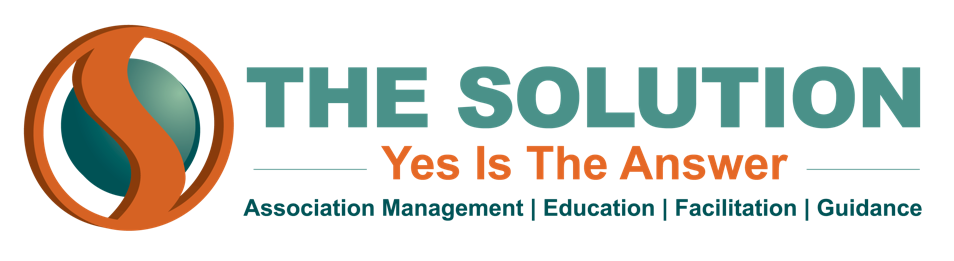 HOW TO WRITE A GRANT PROPOSALWriting grant proposals is time consuming.  Grants, to be successful, should be part of your overall fundraising plan, have a calendar, and a dedicated grant writer, either on staff or contracted.Before you begin the grant writing process you need to clearly define the specific problem found in your community and describe the program you have designed that will solve the problem.  From there, you will describe your program in detail to the grant makers (funding sources).  Tell stories and paint a picture to help the grantors understand and relate to your program.  AGREE ON THE PROBLEMDefine the problem Describe the impact of the problemInvestigate possible causes of the problemDESCRIBE WHAT YOU HOPE TO ACHIEVEDefine your goals and objectivesHow will your program improve or solve the situation?Identify key outcomesMeasure and record the result of your workFocus on end resultsDESIGN YOUR PROGRAMResearch what others have doneClearly describe your solutionUnderstand the budget and how much your program will costLOCATE FUNDING SOURCESStart with people and organizations you knowGoogle search grant opportunitiesEstablish a relationship with the organization you are asking money ofWRITE YOUR PROPOSALFollow the instructions completely on the grant applicationUse stories in your application so the grantor can relate to your problem and your programMeet deadlinesADDITIONAL MATERIALSYou may be asked to provide the following:IRS letter proving your organization is tax exemptList of your Board of Directors and their affiliationsYour current fiscal year budgetThe budget for your next fiscal yearSample grants: https://grantspace.org/resources/sample-documents/?tab=tab-fullproposals